Na temelju članka 10.b stavak 2. i članka 13. stavka 6. Odluke o komunalnoj naknadi („Službene novine Primorsko-goranske županije“ br. 39/18, 26/19, 09/20 i 17/20) te članka 43. Statuta Općine Matulji („Službene novine Primorsko-goranske županije“ br. 26/09, 38/09, 8/13, 17/14, 29/14, 4/15 – pročišćeni tekst, 39/15 i 7/18), općinski načelnik donosi sljedećuOdluku o izmjeni Odlukeo uvjetima i načinu ostvarivanja prava na oslobođenje od plaćanja komunalne naknade zbog nastupa posebnih okolnosti uzrokovanih bolešću Covid 19  te produženju rokova plaćanja komunalne naknade u 2020. godiniČlanak 1.U Odluci o uvjetima i načinu ostvarivanja prava na oslobođenje od plaćanja komunalne naknade zbog nastupa posebnih okolnosti uzrokovanih bolešću Covid 19  te produženju rokova plaćanja komunalne naknade u 2020. godini („Službene novine Primorsko-goranske županije“ br. 19/20) u članku 3. stavak 3. mijenja se i glasi: „ Krajnji rok za podnošenje zahtjeva je 31. prosinca 2020. godine.“Članak 2.U svemu ostalome ostaju na snazi odredbe Odluke o uvjetima i načinu ostvarivanja prava na oslobođenje od plaćanja komunalne naknade zbog nastupa posebnih okolnosti uzrokovanih bolešću Covid 19  te produženju rokova plaćanja komunalne naknade u 2020. godini.Članak 3.Ova Odluka stupa na snagu danom donošenja, a objavljuje se u „Službenim novinama Primorsko-goranske županije“ te na službenim mrežnim stranicama Općine Matulji.    									         Općinski načelnik1. Podaci o podnositelju zahtjeva 2. Podaci za izračun oslobođenja:Pod materijalnom i kaznenom odgovornošću potvrđujem da su podaci navedeni u ovom zahtjevu istiniti.    Mjesto i datum:                                                                                                ____________________                                                                      ________________________________ 							M.P.	   (ime i prezime te potpis odgovorne osobe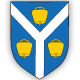 OPĆINA MATULJIOpćinski načelnikOPĆINA MATULJIOpćinski načelnikKLASA: 011-01/20-01/0007URBROJ: 2156-04-01/2-01/20-0009Matulji, 01.12.2020. KLASA: 011-01/20-01/0007URBROJ: 2156-04-01/2-01/20-0009Matulji, 01.12.2020. 				                   M.P./ Mario Ćiković / REPUBLIKA HRVATSKAPRIMORSKO-GORANSKA ŽUPANIJAOPĆINA MATULJIOBRAZAC 1.  ZAHTJEV ZA OSLOBOĐENJE OD PLAĆANJA KOMUNALNE NAKNADERADI NEMOGUĆNOSTI OBAVLJANJA DJELATNOSTI1. Ime i prezime / naziv:2.Adresa sjedišta (ulica i kućni broj, mjesto, poštanski broj):3.OIB:4. Adresa poslovnog prostora (ulica i kućni broj, mjesto, poštanski broj):5.Kontakt telefon6.e-mail adresa1.Mjesec / mjeseci za koji /koje se traži oslobođenje2.Broj dana kada se odlukama nadležnih tijela nije smjela obavljati djelatnost u poslovnom prostoru u pojedinom mjesecu za koji se traži oslobođenje3.Godišnji iznos komunalne naknade utvrđen rješenjem o komunalnoj naknadi